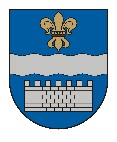   LATVIJAS REPUBLIKASDAUGAVPILS PILSĒTAS DOMEReģ. Nr. 90000077325, K. Valdemāra iela 1, Daugavpils, LV-5401, tālrunis 65404344, 65404346, fakss 65421941e-pasts:    www.daugavpils.lvĀRKĀRTAS SĒDES  PROTOKOLSDaugavpilī2020.gada 3.novembrī                                                                                    	   Nr.44			                    				SĒDE NOTIEK DOMES SĒŽU ZĀLĒ UN VIDEOKONFERENCES REŽĪMĀSĒDE SASAUKTA 	plkst. 14:00SĒDI ATKLĀJ 	plkst. 14:02SĒDES DARBA KĀRTĪBA:1. Par aizņēmuma ņemšanu investīciju projekta “Daudzstāvu dzīvojamās mājas vienkāršota atjaunošana Gaismas ielā 7, Daugavpilī” īstenošanai.SĒDI VADA – Daugavpils pilsētas domes priekšsēdētājs Igors PrelatovsSĒDĒ PIEDALĀS -  12  Domes deputāti  –  A.Broks - (videokonferences režīmā),                                                                        A.Gržibovskis - (videokonferences                                                                        režīmā), A.Elksniņš, L.Jankovska,                                                                         R.Joksts – (videokonferences režīmā),                                                                        I.Kokina, V.Kononovs, N.Kožanova,                                                                        M.Lavrenovs – (videokonferences                                                                        režīmā), J.Lāčplēsis, I.Prelatovs,                                                                        H.Soldatjonoka – (videokonferences                                                                        režīmā)SĒDĒ NEPIEDALĀS  -  3  Domes deputāts –  J.Dukšinskis – iemesls nav zināms,                                                                            R.Eigims – iemesls nav zināms,                                                                            A.Zdanovskis – iemesls nav zināmsSĒDĒ PIEDALĀS      - pašvaldības administrācijas darbinieki:                                      S.Šņepste, R.Golovans, E.Upeniece, A.Jemeļjanovs,                                     I.Šalkovskis                                     - plašsaziņas līdzekļu pārstāvji:                                     H.Meinards  SĒDI PROTOKOLĒ  - Domes protokolu lietvedības pārzines p.i. I.Zraževska1.§   (553)Par aizņēmuma ņemšanu investīciju projekta “Daudzstāvu dzīvojamās mājas vienkāršota atjaunošana Gaismas ielā 7, Daugavpilī” īstenošanaiE.Upeniece, I.PrelatovsPamatojoties uz likuma “Par pašvaldībām” 21.panta pirmās daļas 2.punktu un likuma “Par pašvaldību budžetiem” 22. un 22.1 pantu, Ministru kabineta 10.12.2019. noteikumiem Nr.590 „Noteikumi par pašvaldību aizņēmumiem un galvojumiem”, Ministru kabineta 14.07.2020. noteikumiem Nr.456 „Noteikumi par nosacījumiem un kārtību, kādā pašvaldībām izsniedz valsts aizdevumu ārkārtējās situācijas ietekmes mazināšanai un novēršanai saistībā ar Covid-19 izplatību”, saskaņā ar Ministru kabineta 2020.gada 26.augusta rīkojumu Nr.475 „Par atbalstītajiem pašvaldību investīciju projektiem valsts aizdevumu piešķiršanai ārkārtējās situācijas ietekmes mazināšanai un novēršanai saistībā ar Covid-19 izplatību”, ņemot vērā Daugavpils pilsētas domes Finanšu komitejas 2020.gada 3.novembra atzinumu, atklāti balsojot: PAR – 7 (A.Broks, L.Jankovska, R.Joksts, I.Kokina, J.Lāčplēsis, I.Prelatovs, H.Soldatjonoka), PRET – nav, ATTURAS – 5 (A.Elksniņš, A.Gržibovskis, V.Kononovs, N.Kožanova, M.Lavrenovs), Daugavpils pilsētas dome nolemj: Lūgt Pašvaldību aizņēmumu un galvojumu kontroles un pārraudzības padomē atļauju ņemt ilgtermiņa aizņēmumu Valsts kasē ar Valsts kases noteikto procentu likmi 101 306,89 EUR (viens simts viens tūkstotis trīs simti seši euro 89 centi), uz 20 gadiem investīciju projekta „Daudzdzīvokļu dzīvojamās mājas vienkāršota atjaunošana Gaismas ielā 7”  īstenošanai. 2.  Aizņēmumu izņemt pa gadiem:    2020.gadā –30 392,07 euro;    2021.gadā –70 914,82  euro.3. Pašvaldības līdzfinansējumu 591 048,71 EUR ( pieci simti deviņdesmit viens tūkstotis četrdesmit astoņi   euro 71 cents)  apmērā nodrošināt no Daugavpils pilsētas pašvaldības budžeta līdzekļiem pa gadiem:   2020.gadā –   51 926.67 euro;   2021.gadā –  539 122.04  euro.4. Aizņēmuma pamatsummu sākt atmaksāt ar 2023.gada martu.5. Garantēt aizņēmuma atmaksāšanu, paredzot aizņēmuma atmaksāšanai nepieciešamos līdzekļus, turpmāko gadu Daugavpils pilsētas pašvaldības budžetos.      6. Atzīt par spēku zaudējušu Daugavpils pilsētas domes 2020.gada 22.oktobra lēmumu  Nr.539 „Par aizņēmuma ņemšanu investīciju projekta „Daudzstāvu dzīvojamās mājas vienkāršota atjaunošana Gaismas ielā 7, Daugavpilī” īstenošanai”.Sēdi slēdz plkst. 14.02Sēdes vadītājs: 	Domes priekšsēdētājs                (personiskais paraksts)                              I.Prelatovs Protokoliste           	      (personiskais paraksts)                                    I.Zraževska  